Renovation wave approaches Czechia and SlovakiaConstruction sector is an industry that consumes substantial amount of material sources and energy and produces significant volume of waste. It nevertheless also carries innovation: digital product passports and building certificates are being introduced; Building Information Modelling (BIM) is introduced into big public procurement projects, 3D printing emerges as a feasible construction technology, and the industry considers robotization and automation as a huge labour productivity boost. Energy savings and improvements of indoor environment are a part of ongoing transformation of the construction sector. Deep renovation (at least 60% energy savings) is pushed while nearly zero energy building standard has been introduced.International conference Requirements For Construction Professions In The Implementation Of A Carbon-free Europe Strategy focused on supporting construction craftsmen professions and preparing them for emerging changes of construction sector and ongoing technological change of design, build and use of buildings. The conference was introduced by deputy minister for industry, materials and construction sector of the Czech Ministry of Industry and Trade Eduard Muřický and state secretary of the Slovakian Ministry of Economy Karol Galek. Seven Czech new training courses created within the international CraftEdu project were presented along with five Slovak, two Bulgarian and one Austrian. The conference confirmed the need for education of construction craftsmen and the benefits of cooperation between EU member states and joint initiatives in construction sector.More info at:Access to training courses: https://database.craftedu.eu/csInfo on CraftEdu project: https://www.craftedu.eu/Conference streaming: https://www.youtube.com/watch?v=p0z9r1E1a1E&feature=youtu.beContact:Jiří Karásek, CraftEdu project coordinator, Jiri.karasek@svn.cz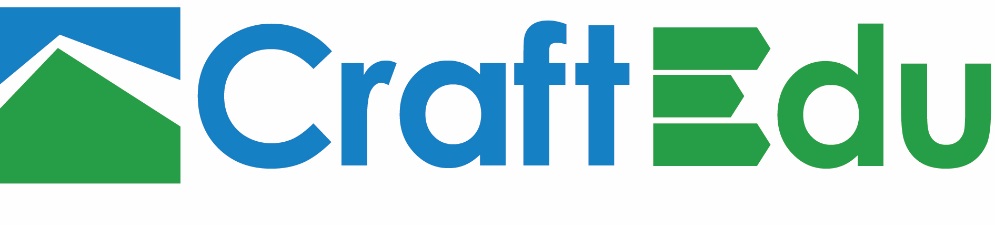 